Sincere Gratitude for Your Generous Financial SupportTo,Anmol Industries Limited,Respected sir,I wanted to take a moment to express my sincere gratitude to Mukti and also to Anmol sponsors for the invaluable support. You have extended to me in funding my studies. Your generosity has made a significant difference in educational journey, and I am truly grateful for the opportunity it has afforded me.Your support has not only relieved a considerable financial burden but has also provided me with the encouragement and motivation to pursue my academic career with renewed determination and make meaningful contributions to society in the future.I am deeply appreciative of your supporting to students like myself. Your generosity will not be forgotten, and I am determined to make the most of this opportunity.Thank you once again for your unwavering support. I am truly grateful for the impact you have had on my educational journey. .....Thanking youSourav Samanta 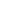 